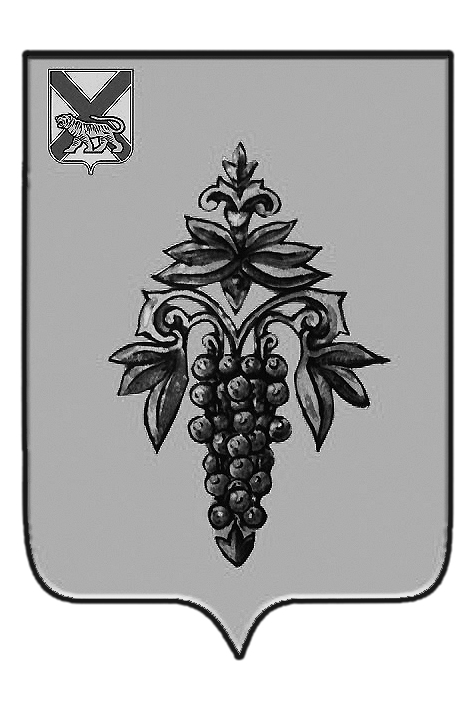 ДУМА ЧУГУЕВСКОГО МУНИЦИПАЛЬНОГО РАЙОНА Р  Е  Ш  Е  Н  И  ЕВ соответствии с Положением «О Почетном жителе Чугуевского муниципального района», Дума Чугуевского муниципального районаРЕШИЛА:	1. Присвоить звание «Почетный житель Чугуевского муниципального района»:Топеха Галине Федоровне, за активное участие в общественной жизни и общепризнанный вклад в социальное и культурное развитие Чугуевского муниципального района.	2. Настоящее решение опубликовать в районной газете «Наше время» и разместить на официальном сайте Чугуевского муниципального района в сети интернет.От 27.04.2018 г. № 338  О присвоении звания «Почетный житель Чугуевского муниципального района»О присвоении звания «Почетный житель Чугуевского муниципального района»Председатель ДумыЧугуевского муниципального района      П.И.Федоренко